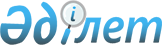 Сырдария ауданы бойынша бөлшек салықтың арнаулы салық режимін қолдану кезінде мөлшерлеме мөлшерін төмендету туралыҚызылорда облысы Сырдария аудандық мәслихатының 2023 жылғы 30 маусымдағы № 41 шешімі. Қызылорда облысының Әділет департаментінде 2023 жылғы 4 шілдеде № 8435-11 болып тіркелді
      "Салық және бюджетке төленетін басқа да міндетті төлемдер туралы (Салық Кодексі)" Қазақстан Республикасы Кодексінің 696-3-бабының 5-тармағына сәйкес Сырдария аудандық мәслихаты ШЕШТІ:
      1. Сырдария ауданы бойынша бөлшек салықтың арнаулы салық режимін қолдану кезінде мөлшерлеме мөлшері 4 пайыздан 2 пайызға дейін төмендетілсін.
      2. Осы шешім оның алғашқы ресми жарияланған күнінен кейін күнтізбелік он күн өткен соң қолданысқа енгізіледі және 2023 жылдың 1 қаңтарынан бастап туындаған қатынастарға таралады.
					© 2012. Қазақстан Республикасы Әділет министрлігінің «Қазақстан Республикасының Заңнама және құқықтық ақпарат институты» ШЖҚ РМК
				
      Сырдария аудандық мәслихат төрағасы 

Е. Әжікенов
